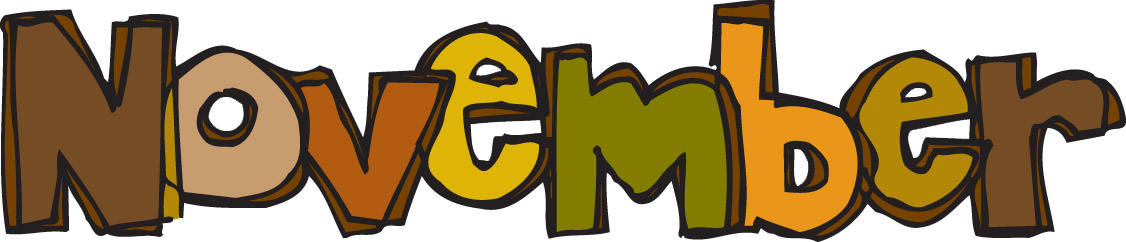 SunMonTueWedThuFriSat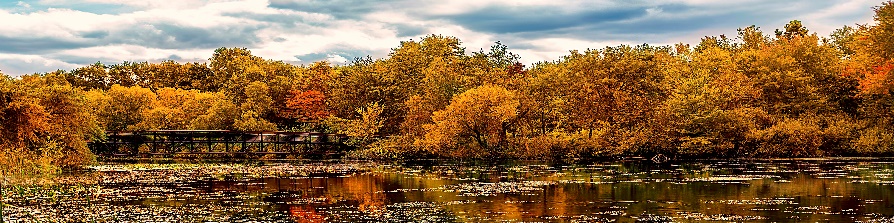 123 -A4No SchoolElectionDay5 ~B6 ~ C7 ~ DFAY performance“Arithmetickles”10:208 910 ~ ECharacter Assembly(Time – to be announced)11No SchoolVeteran’s Day12 ~ A13 ~ B14 ~ C 15 1617 ~D18 ~E19 ~ A20 ~ B21 ~ C 222324 ~ D25 ~ ETurkey Trot8:3026 ~ A1:40Dismissal27HappyThanksgiving28No SchoolThanksgivingRecess29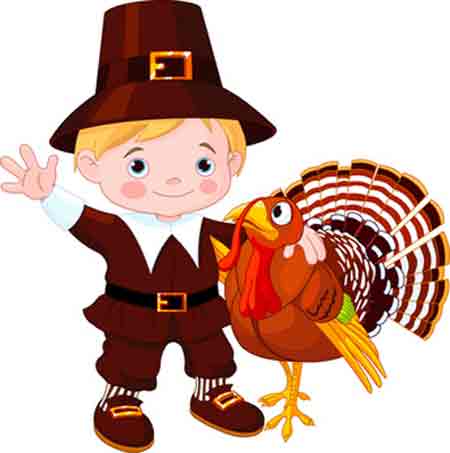 